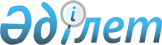 О бюджете сельского округа Келинтобе на 2020-2022 годыРешение Жанакорганского районного маслихата Кызылординской области от 30 декабря 2019 года № 405. Зарегистрировано Департаментом юстиции Кызылординской области 6 января 2020 года № 7200
      В соответствии с пунктом 2 статьи 9-1 кодекса Республики Казахстан от 4 декабря 2008 года "Бюджетный кодекс Республики Казахстан", подпунктом 1) пункта 1 статьи 6 Закона Республики Казахстан от 23 января 2001 года "О местном государственном управлении и самоуправлении в Республике Казахстан", Жанакорганский районный маслихат РЕШИЛ:
      1. Утвердить бюджет сельского округа Келинтобе на 2020-2022 годы согласно приложениям 1, 2 и 3 соответственно, в том числе на 2020 год в следующем объеме:
      1) доходы – 173 459 тысяч тенге, в том числе:
      налоговые поступления –1 113 тысяч тенге;
      неналоговые поступления – 715 тысяч тенге;
      поступления от продаж основного капитала – 0;
      поступления трансфертов – 171 631 тысяч тенге;
      2) затраты – 173 459 тысяч тенге;
      3) чистое бюджетное кредитование – 0;
      бюджетные кредиты – 0;
      погашение бюджетных кредитов – 0;
      4) сальдо по операциям с финансовыми активами – 0:
      приобретение финансовых активов – 0;
      поступления от продаж финансовых активов государства – 0;
      5) дефицит (профицит) бюджета – 0;
      6) финансирование дефицита (использование профицита) бюджета - 0.
      2. Объем субвенций за 2020 год, передаваемый из районного бюджета в бюджет сельского округа 156 979 тысяч тенге. 
      3. Настоящее решение вводится в действие с 1 января 2020 года и подлежит официальному опубликованию. Бюджет сельского округа Келинтобе на 2020 год Бюджет сельского округа Келинтобе на 2021 год Бюджет сельского округа Келинтобе на 2022 год
					© 2012. РГП на ПХВ «Институт законодательства и правовой информации Республики Казахстан» Министерства юстиции Республики Казахстан
				
      Председатель внеочередной ХLІ сессии
Жанакорганского районного маслихата

А. Кыстаубаева

      Секретарь Жанакорганского
районного маслихата

Е. Ильясов
Приложение 1 к решению Жанакорганского районного маслихата от 30 декабря 2019 года № 405
Категория
Категория
Категория
Категория
Категория
Сумма, тысяч тенге
Класс
Класс
Класс
Класс
Сумма, тысяч тенге
Подкласс
Подкласс
Подкласс
Сумма, тысяч тенге
I. ДОХОДЫ
I. ДОХОДЫ
173 459
1
Налоговые поступления
Налоговые поступления
1 113
01
Подоходный налог
Подоходный налог
114
2
Индивидуальный подоходный налог
Индивидуальный подоходный налог
114
04
Налоги на собственность
Налоги на собственность
999
1
Hалоги на имущество
Hалоги на имущество
46
3
Земельный налог
Земельный налог
509
4
Налог на транспортные средства
Налог на транспортные средства
444
2
Неналоговые поступления
Неналоговые поступления
715
01
Доходы от государственной собственности
Доходы от государственной собственности
715
5
Доходы от аренды имущества, находящегося в государственной собственности
Доходы от аренды имущества, находящегося в государственной собственности
715
4
Поступление трансфертов
Поступление трансфертов
171 631
02
Трансферты из вышестоящих органов государственного управления
Трансферты из вышестоящих органов государственного управления
171 631
3
Трансферты из бюджетов городов районного значения, сел, поселков, сельских округов
Трансферты из бюджетов городов районного значения, сел, поселков, сельских округов
171 631
Функциональная группа
Функциональная группа
Функциональная группа
Функциональная группа
Функциональная группа
Сумма, тысяч тенге
Функциональная подгруппа
Функциональная подгруппа
Функциональная подгруппа
Функциональная подгруппа
Сумма, тысяч тенге
Администратор бюджетных программ
Администратор бюджетных программ
Администратор бюджетных программ
Сумма, тысяч тенге
Программа
Программа
Сумма, тысяч тенге
Наименование
Сумма, тысяч тенге
II. ЗАТРАТЫ
173 459
1
Государственные услуги общего характера
29 822
1
Представительные, исполнительные и другие органы, выполняющие общие функции государственного управления
29 822
124
Аппарат акима города районного значения, села, поселка, сельского округа
29 822
001
Услуги по обеспечению деятельности акима города районного значения, села, поселка, сельского округа
26 822
032
Капитальные затраты подведомственных государственных учреждений и организаций
3 000
4
Образование
109 944
1
Дошкольное воспитание и обучение
109 944
124
Аппарат акима города районного значения, села, поселка, сельского округа
109 944
004
Обеспечение деятельности организаций дошкольного воспитания и обучения
70 637
041
Реализация государственного образовательного заказа в дошкольных организациях образования
39 307
6
Социальная помощь и социальное обеспечение
8 270
2
Социальная помощь
8 270
124
Аппарат акима города районного значения, села, поселка, сельского округа
8 270
003
Оказание социальной помощи нуждающимся гражданам на дому
8 270
7
Жилищно-коммунальное хозяйство
8 008
3
Благоустройство населенных пунктов
8 008
124
Аппарат акима города районного значения, села, поселка, сельского округа
8 008
008
Освещение улиц в населенных пунктах
1 371
009
Обеспечение санитарии населенных пунктов
583
011
Благоустройство и озеленение населенных пунктов
6 054
8
Культура, спорт, туризм и информационное пространство
17 415
1
Деятельность в области культуры
17 167
124
Аппарат акима города районного значения, села, поселка, сельского округа
17 167
006
Поддержка культурно-досуговой работы на местном уровне
17 167
2
Спорт
248
124
Аппарат акима города районного значения, села, поселка, сельского округа
248
028
Проведение физкультурно- оздравительных и спортивных мероприятии на местном уровне
248
3.Чистое бюджетное кредитование
0
4. Сальдо по операциям с финансовыми активами
0
5. Дефицит (профицит) бюджета
0
6. Финансирование дефицита (использование профицита) бюджета
 0Приложение 2 к решению Жанакорганского районного маслихата от 30 декабря 2019 года № 405
Категория
Категория
Категория
Категория
Категория
Сумма, тысяч тенге
Класс
Класс
Класс
Класс
Сумма, тысяч тенге
Подкласс
Подкласс
Подкласс
Сумма, тысяч тенге
I. ДОХОДЫ
I. ДОХОДЫ
159 382
1
Налоговые поступления
Налоговые поступления
3 730
04
Налоги на собственность
Налоги на собственность
3 730
1
Hалоги на имущество
Hалоги на имущество
48
3
Земельный налог
Земельный налог
535
4
Налог на транспортные средства
Налог на транспортные средства
3 147
2
Неналоговые поступления
Неналоговые поступления
751
01
Доходы от государственной собственности
Доходы от государственной собственности
751
5
Доходы от аренды имущества, находящегося в государственной собственности
Доходы от аренды имущества, находящегося в государственной собственности
751
4
Поступление трансфертов
Поступление трансфертов
154 901
02
Трансферты из вышестоящих органов государственного управления
Трансферты из вышестоящих органов государственного управления
154 901
3
Трансферты из бюджетов городов районного значения, сел, поселков, сельских округов
Трансферты из бюджетов городов районного значения, сел, поселков, сельских округов
154 901
Функциональная группа
Функциональная группа
Функциональная группа
Функциональная группа
Функциональная группа
Сумма, тысяч тенге
Функциональная подгруппа
Функциональная подгруппа
Функциональная подгруппа
Функциональная подгруппа
Сумма, тысяч тенге
Администратор бюджетных программ
Администратор бюджетных программ
Администратор бюджетных программ
Сумма, тысяч тенге
Программа
Программа
Сумма, тысяч тенге
Наименование
Сумма, тысяч тенге
II. ЗАТРАТЫ
159 382
1
Государственные услуги общего характера
26 902
1
Представительные, исполнительные и другие органы, выполняющие общие функции государственного управления
26 902
124
Аппарат акима города районного значения, села, поселка, сельского округа
26 902
001
Услуги по обеспечению деятельности акима города районного значения, села, поселка, сельского округа
26 902
4
Образование
102 717
1
Дошкольное воспитание и обучение
102 717
124
Аппарат акима города районного значения, села, поселка, сельского округа
102 717
004
Обеспечение деятельности организаций дошкольного воспитания и обучения
63 410
041
Реализация государственного образовательного заказа в дошкольных организациях образования
39 307
6
Социальная помощь и социальное обеспечение
6 732
2
Социальная помощь
6 732
124
Аппарат акима города районного значения, села, поселка, сельского округа
6 732
003
Оказание социальной помощи нуждающимся гражданам на дому
6 732
7
Жилищно-коммунальное хозяйство
8 248
3
Благоустройство населенных пунктов
8 248
124
Аппарат акима города районного значения, села, поселка, сельского округа
8 248
008
Освещение улиц в населенных пунктах
1 412
009
Обеспечение санитарии населенных пунктов
600
011
Благоустройство и озеленение населенных пунктов
6 236
8
Культура, спорт, туризм и информационное пространство
14 783
1
Деятельность в области культуры
14 528
124
Аппарат акима города районного значения, села, поселка, сельского округа
14 528
006
Поддержка культурно-досуговой работы на местном уровне
14 528
2
Спорт
255
124
Аппарат акима города районного значения, села, поселка, сельского округа
255
028
Проведение физкультурно- оздравительных и спортивных мероприятии на местном уровне
255
3.Чистое бюджетное кредитование
0
4. Сальдо по операциям с финансовыми активами
0
5. Дефицит (профицит) бюджета
0
6. Финансирование дефицита (использование профицита) бюджета
 0Приложение 3 к решению Жанакорганского районного маслихата от 30 декабря 2019 года № 405
Категория
Категория
Категория
Категория
Категория
Сумма, тысяч тенге
Класс
Класс
Класс
Класс
Сумма, тысяч тенге
Подкласс
Подкласс
Подкласс
Сумма, тысяч тенге
I. ДОХОДЫ
I. ДОХОДЫ
159 966
1
Налоговые поступления
Налоговые поступления
3 879
04
Налоги на собственность
Налоги на собственность
3 879
1
Hалоги на имущество
Hалоги на имущество
50
3
Земельный налог
Земельный налог
556
4
Налог на транспортные средства
Налог на транспортные средства
3 273
2
Неналоговые поступления
Неналоговые поступления
781
01
Доходы от государственной собственности
Доходы от государственной собственности
781
5
Доходы от аренды имущества, находящегося в государственной собственности
Доходы от аренды имущества, находящегося в государственной собственности
781
4
Поступление трансфертов
Поступление трансфертов
155 306
02
Трансферты из вышестоящих органов государственного управления
Трансферты из вышестоящих органов государственного управления
155 306
3
Трансферты из бюджетов городов районного значения, сел, поселков, сельских округов
Трансферты из бюджетов городов районного значения, сел, поселков, сельских округов
155 306
Функциональная группа
Функциональная группа
Функциональная группа
Функциональная группа
Функциональная группа
Сумма, тысяч тенге
Функциональная подгруппа
Функциональная подгруппа
Функциональная подгруппа
Функциональная подгруппа
Сумма, тысяч тенге
Администратор бюджетных программ
Администратор бюджетных программ
Администратор бюджетных программ
Сумма, тысяч тенге
Программа
Программа
Сумма, тысяч тенге
Наименование
Сумма, тысяч тенге
II. ЗАТРАТЫ
159 966
1
Государственные услуги общего характера
26 983
1
Представительные, исполнительные и другие органы, выполняющие общие функции государственного управления
26 983
124
Аппарат акима города районного значения, села, поселка, сельского округа
26 983
001
Услуги по обеспечению деятельности акима города районного значения, села, поселка, сельского округа
26 983
4
Образование
102 907
1
Дошкольное воспитание и обучение
102 907
124
Аппарат акима города районного значения, села, поселка, сельского округа
102 907
004
Обеспечение деятельности организаций дошкольного воспитания и обучения
63 600
041
Реализация государственного образовательного заказа в дошкольных организациях образования
39 307
6
Социальная помощь и социальное обеспечение
6 732
2
Социальная помощь
6 732
124
Аппарат акима города районного значения, села, поселка, сельского округа
6 732
003
Оказание социальной помощи нуждающимся гражданам на дому
6 732
7
Жилищно-коммунальное хозяйство
8 495
3
Благоустройство населенных пунктов
8 495
124
Аппарат акима города районного значения, села, поселка, сельского округа
8 495
008
Освещение улиц в населенных пунктах
1 454
009
Обеспечение санитарии населенных пунктов
618
011
Благоустройство и озеленение населенных пунктов
6 423
8
Культура, спорт, туризм и информационное пространство
14 849 
1
Деятельность в области культуры
14 586
124
Аппарат акима города районного значения, села, поселка, сельского округа
14 586
006
Поддержка культурно-досуговой работы на местном уровне
14 586
2
Спорт
263
124
Аппарат акима города районного значения, села, поселка, сельского округа
263
028
Проведение физкультурно- оздравительных и спортивных мероприятии на местном уровне
263
3.Чистое бюджетное кредитование
0
4. Сальдо по операциям с финансовыми активами
0
5. Дефицит (профицит) бюджета
0
6. Финансирование дефицита (использование профицита) бюджета
 0